MamaiaHotel: Del Mar 4 *Tarife standard* Tarifele au inclus micul dejun pentru 2 adulți si TVA .Suplimente cameraSupliment Copil (5-12 ani) MD inclus	90 lei/ PaxSupliment Adult MD Inclus	216 lei/ PaxSuplimente demipensiune (mic dejun si pranz) 03.07 - 29.08.2020Supliment Copil (5-12 ani)	137 lei/ PaxSupliment adult	312 lei/ PaxSuplimente pensiune completa (mic dejun pranz si cina) 03.07-29.08.2020Supliment Copil (5-12 ani)	185 lei/ PaxSupliment adult	407 lei/ PaxEarly Booking - valabila pana la 01.06.2020* Tarifele de mai sus au inclus micul dejun pentru 2 adulți si TVA .Plata:Avans – 20% din totalul sejurului in 72 de ore de la confirmarea rezervarii, restul cu 14 zile inainte de sosireAnulare gratuita cu 14 zile inainte de sosireSuplimente cameraSupliment Copil (5-12 ani) MD inclus	85 lei/ PaxSupliment Adult MD Inclus	200 lei/ PaxSuplimente demipensiune (mic dejun si pranz) 03.07 - 29.08.2020Supliment Copil (5-12 ani)	125 lei/ PaxSupliment adult	285lei/ PaxSuplimente pensiune completa (mic dejun pranz si cina) 03.07-29.08.2020Supliment Copil (5-12 ani)	170lei/ PaxSupliment adult	370lei/ PaxPolitica copiiCopiii cu varsta cuprinsa intre 0-5 ani neimpliniti, insotiti de 2 adulti platitori beneficiaza de gratuitate la cazare si mic dejun (in perioada 03.07-29.08 .2020 la mic dejun, pranz bufet si cina). Pentru copiii cu varsta cuprinsa intre 5-12 ani neimpliniti se achita contravaloarea suplimentului de cazare si mic dejun in valoare de 85 lei respectiv 50% din contravaloarea suplimentelor de masa conform ofertei.Pentru copiii cu varsta mai mare de 12 ani/adulti se achita contravaloarea suplimentului de cazare si mic dejun in valoare de 200 lei respectiv contravaloarea suplimentelor de masa conform ofertei.Toti copiii cu varsta mai mica de 2 ani beneficiaza gratuit de patut pentru copii, acest a trebuie confirmat anterior de catre hotel.Varsta copiilor se demonstreaza prin prezentarea certificatului de nastere la receptie.Numarul maxim de paturi suplimentare intr o camera este de 1(unul).Orice pat suplimentar treb uie confirmat anterior de catre hotel. Tariful pentru patul suplimentar este de 80lei/no apte (adult/copil)Pentru camera Dubla Standard sau Dubla Executive capacitatea maxima este de 2 adulti si 1 copil cu varsta cuprinsa intre 0 5 ani neimpliniti , fara pat suplimentar Pentru apartamentul Junior Suite capacitatea maxima este de 2 adulti si 2 copii sau 4 adulti. Acest a nu ofera posibilitatea montarii unui pat suplimentar.Pentru apartamentele Executive, VIP si Senior Suite capacitatea maxima este de 4 adulti sau 2 adulti si 2 copii. Acestea nu ofera posibilitatea montarii unui pat suplimentarTaxeFacilitatiPlaja privata cu sezlong-uri  Piscina  Internet  Sala conferinta  Parcare  Restaurant  Lift  Spa  Aer conditionat  Balcon  Sala fitnessHotel Del Mar & Conference Center este situat la intrarea în stațiunea Mamaia, la 150 de metri de plajă şi la câțiva pași de parcul acvatic Aqua Magic. Hotelul are piscină, sală de fitness şi saună. Oaspeții pot utiliza șezlongurile gratuite aflate în zona privată de plajă a proprietății.Camerele şi suitele sunt spațioase și au aer condiţionat şi mobilier elegant. Toate unitățile de cazare sunt echipate cu TV cu ecran plat și canale prin cablu, minibar, un balcon mare și baie dotată cu duş şi uscător de păr.În întreaga proprietate se oferă acces gratuit la internet WiFi. Hotelul are parcare privată. Printre alte facilități oferite de hotel se numără un lounge cu masă de biliard, un loc de joacă pentru copii în aer liber şi servicii de masaj, disponibile la un cost suplimentar.În timpul sezonului călduros, oaspeţii pot savura mâncăruri italiene la terasa de la piscină sau pot încerca o gamă largă de preparate internaționale la restaurant, care are şi o terasă de vară. Aceștia se pot relaxa cu o băutură la barul deschis pe tot timpul anului.Lei/camera/noapteMic dejunMic dejunMic dejunDemipensiunePensiune completaPERIOADA01.01-29.0427.09-31.1201.05-11.0612.06-02.0730.08-26.0903.07-29.0803.07-29.08TIPUL CAMEREI01.01-29.0427.09-31.1201.05-11.0612.06-02.0730.08-26.0903.07-29.0803.07-29.08Dubla Standard43352862811401315Dubla Executive48062877112881457Junior Suite52867682413361510Senior Suite676824101414841658VIP Suite818966120917271901Executive suite8711067130918692043Lei/camera/noapteMic dejunMic dejunMic dejunDemipensiune/ pensiune completaDemipensiune/ pensiune completaPERIOADA01.01-29.0404.05-11.0612.06-02.0703.07-29.0803.07-29.08TIPUL CAMEREI27.09-31.1204.05-11.0630.08-26.09DemipensiunePensiune CompletăDubla Standard288379475715859Dubla Executive322446586806955Junior Suite355480624835984Senior Suite4465867739311080VIP Suite54269191710801234Executive suite57675898911761330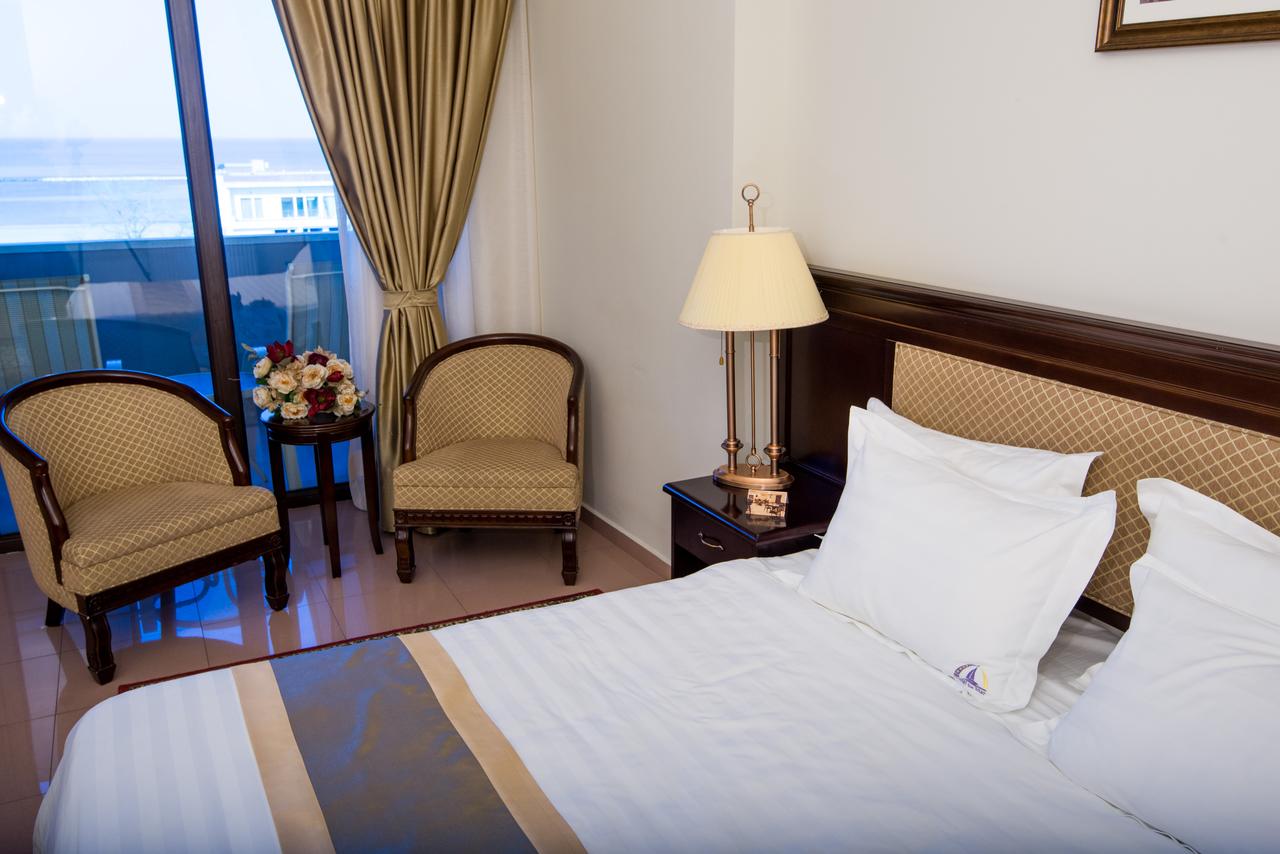 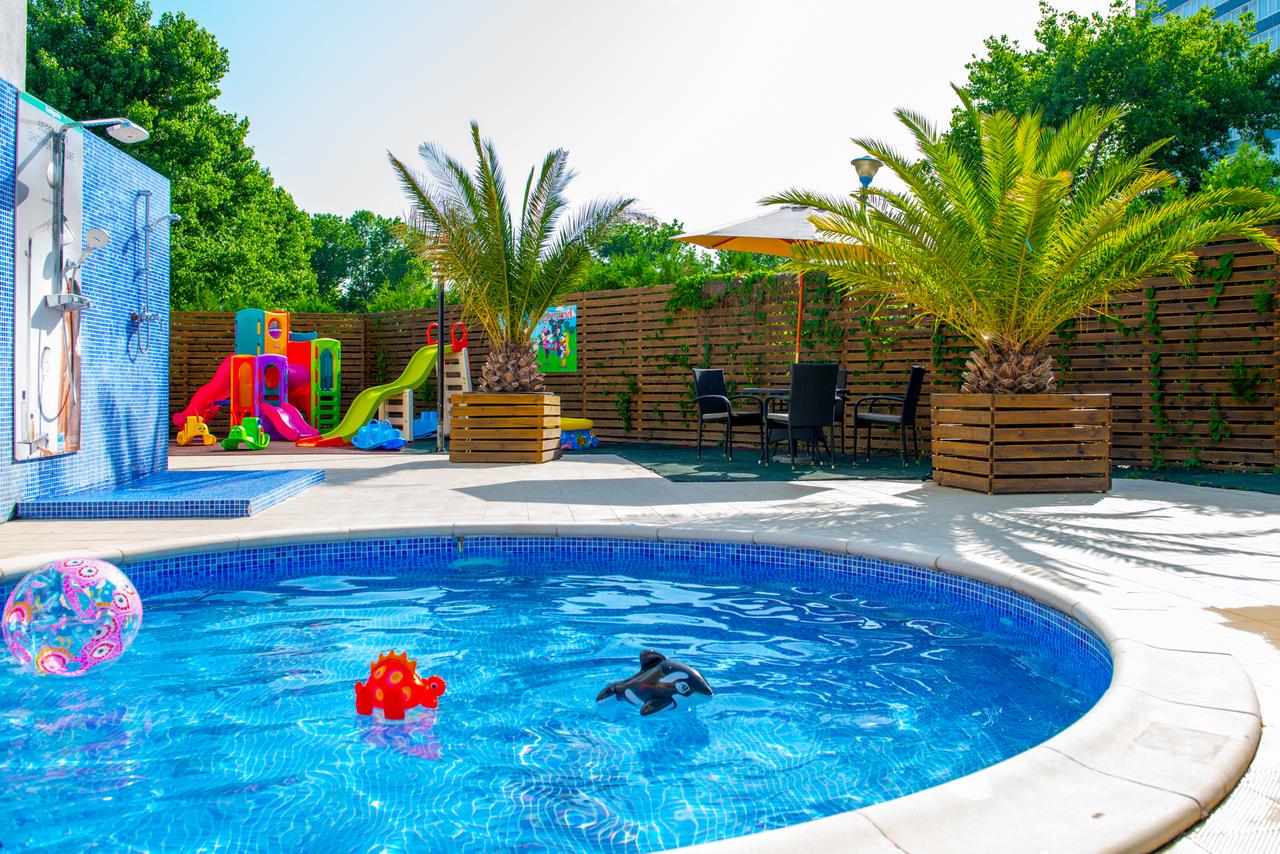 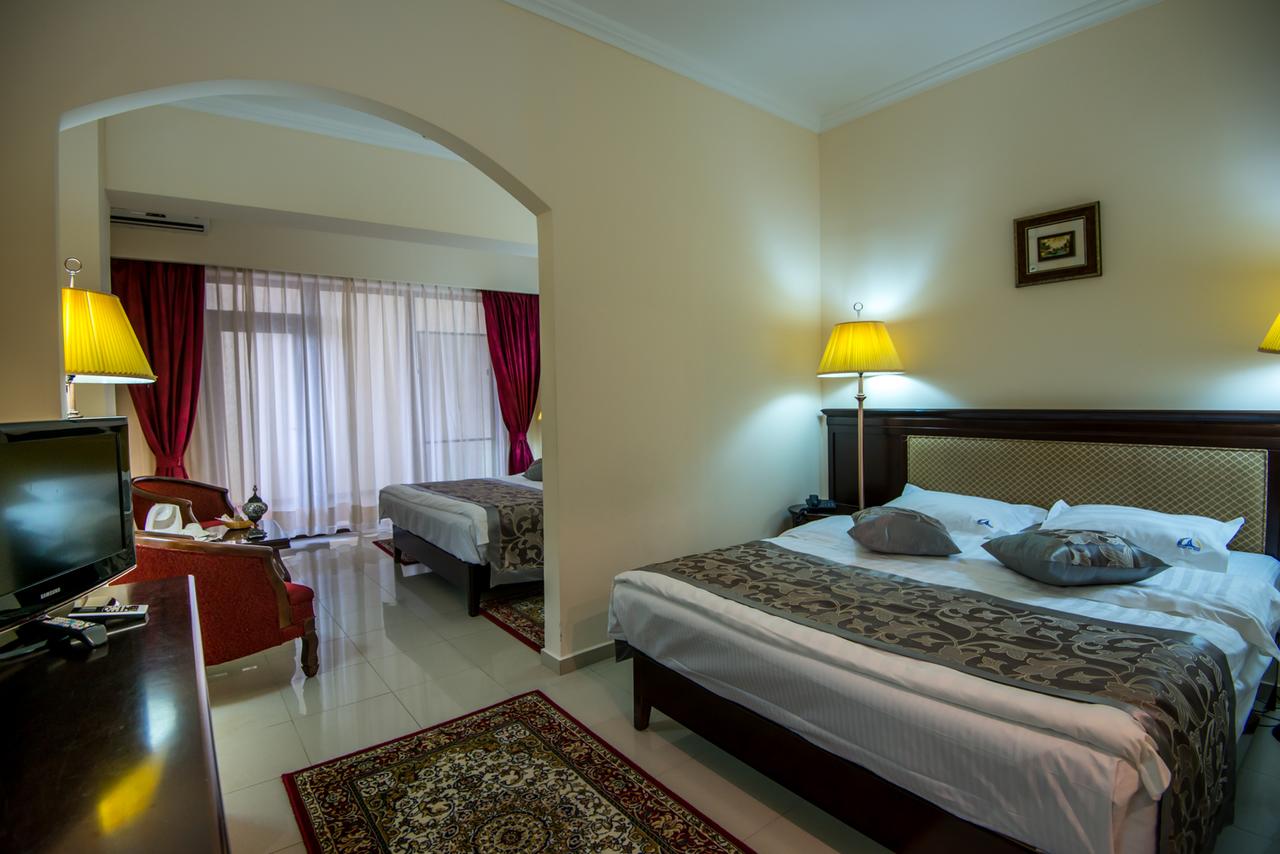 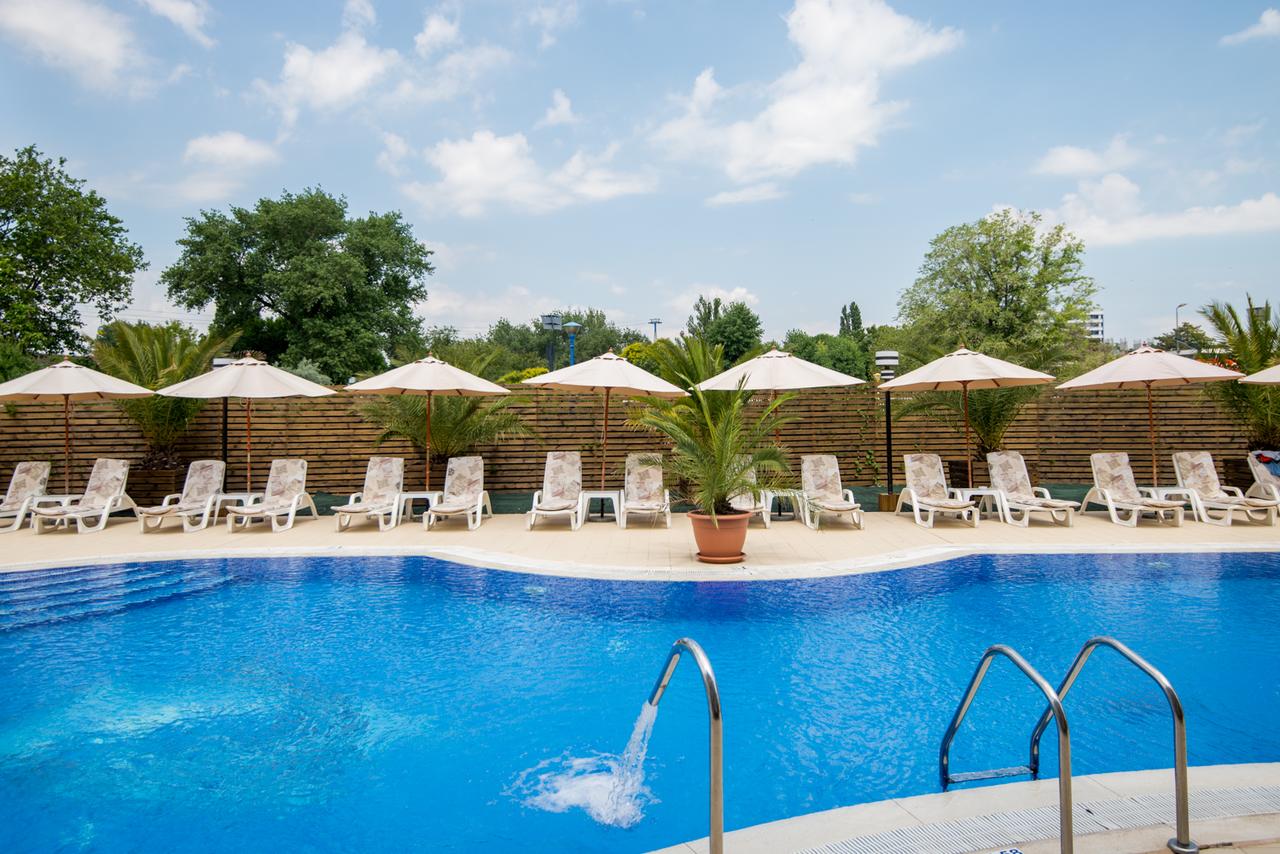 